King Street Primary & Pre - SchoolHigh Grange Road SpennymoorCounty DurhamDL166RA                                                                                                                                         Telephone: (01388) 816078Email: kingstreet@durhamlearning.net         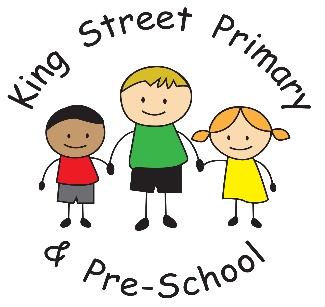 11th February 2022Dear Parents/Carers,Another week has flown by and children have thoroughly enjoyed exploring what it means to have positive mental health and how they can seek support if they are finding things tricky. We have also observed some very bright and fun outfits today and we hope that this has raised awareness for MDUK and that families have used the link to make a small donation to the cause. This link is still open for families who wish to donate tonight or over the weekend. Year 2 and Year 4 continue to enjoy outdoor education with visits to Causey Arch and South Shields this week. Year 2 children very excited to tell me about how it felt to run down the sand dunes and how brilliant nit was to build sandcastles. Once again, the weather has been relatively kind and the children have been really well kitted out with warm clothes. Crossing PatrolYou may remember from a recent newsletter that one of our Year 6 pupils recently wrote to the Highways Department to discuss concerns around the lack of school crossing patrol for our school. We are delighted to inform you that we have had a response to this letter and that a crossing patrol has been employed to help keep our children safe. The department assure us that they are in the final stages of checks and they expect us to have a crossing patrol after the half term holiday. Residents’ parkingWe have received a phone call from a resident this week regarding the inconsiderate parking by parents of our school. The complaint was regarding the parking of cars in private allocated spaces for the new bungalows. There is signage on walls around the area advising that the parking bays are private but it would appear that these are not being adhered to. Please ensure that you are parking in a considerate manner and that our local residents have clear access to their own property. In the past, we have needed to take further action with the Police Community Safety Officer and we will resort to this again if residents continue to find such parking problems continues. Winter fundDurham County Council have once again announced support for families who are eligible for Free School Meals. The Household Fund available on this occasion is not designed around meals support during holidays, instead it is designed to help with household costs including fuel. DCC will begin issuing these vouchers to schools from 1st March and we expect that we will be issuing them to families week beginning 7th March. It is vitally important that families keep us up to date with email addresses as vouchers are all sent electronically and we are aware that families can miss out on vouchers if they have not updated their email address with us. If you have changed your email address since we last issued vouchers, please ensure we have the new email. School Meal pricesWe have been informed by the Local Authority that the school meal price for children in Reception – Year 6 is increasing to £2.20 on 1st April 2022. Meals for children in Nursery will increase to £2.64.Bagel breakfastWe have been fortunate enough to have been successful in grant funding to provide every child in school a bagel for breakfast. This scheme will begin next week and as children enter school they will be offered a bagel. There is no cost to parents and all children, including those who attended breakfast club, will all be included.  We are hoping that it ensures that every child starts the day with a full stomach, ready to learn. As always, our school doors open from 8:40am and children are welcome to arrive from this point. This is part of our Early Bird offer and it allows children opportunities for a more relaxed start to the day but also allows teachers to offer children learning activities to consolidate or extend their thinking. Breakfast Club will still run as usual for those families who use this service. Flu immunisation We have received communication this week asking us to remind families that it is not too late to have children vaccinated against flu. Parents are advised to contact the school immunisation team by emailing hdft.childhood.immunisations@nhs.net who will advise them on the availability of any community catch up clinics (information generally available at https://www.facebook.com/childhoodimmunisationsDurhamDarlingtonandtees)Parents of children who are at-risk of the complications of flu (see https://www.nhs.uk/conditions/vaccinations/child-flu-vaccine/) can receive their flu vaccination at their GP practice.Please remember that next week is the last week of this half term. We will issue further term dates next week as we begin to plan our Sports Days and Jubilee celebrations. Please note that we do not return to school until Tuesday 1st March.  Monday 28th February is the school’s allocated Bank Holiday for the Queen’s Jubilee.  As always, if you have any questions or queries please speak to a member of staff on the yard or make an appointment at the school office. We are also happy to answer any queries by email on kingstreet@durhamlearning.net Yours SincerelyJoanne BromleyHeadteacher